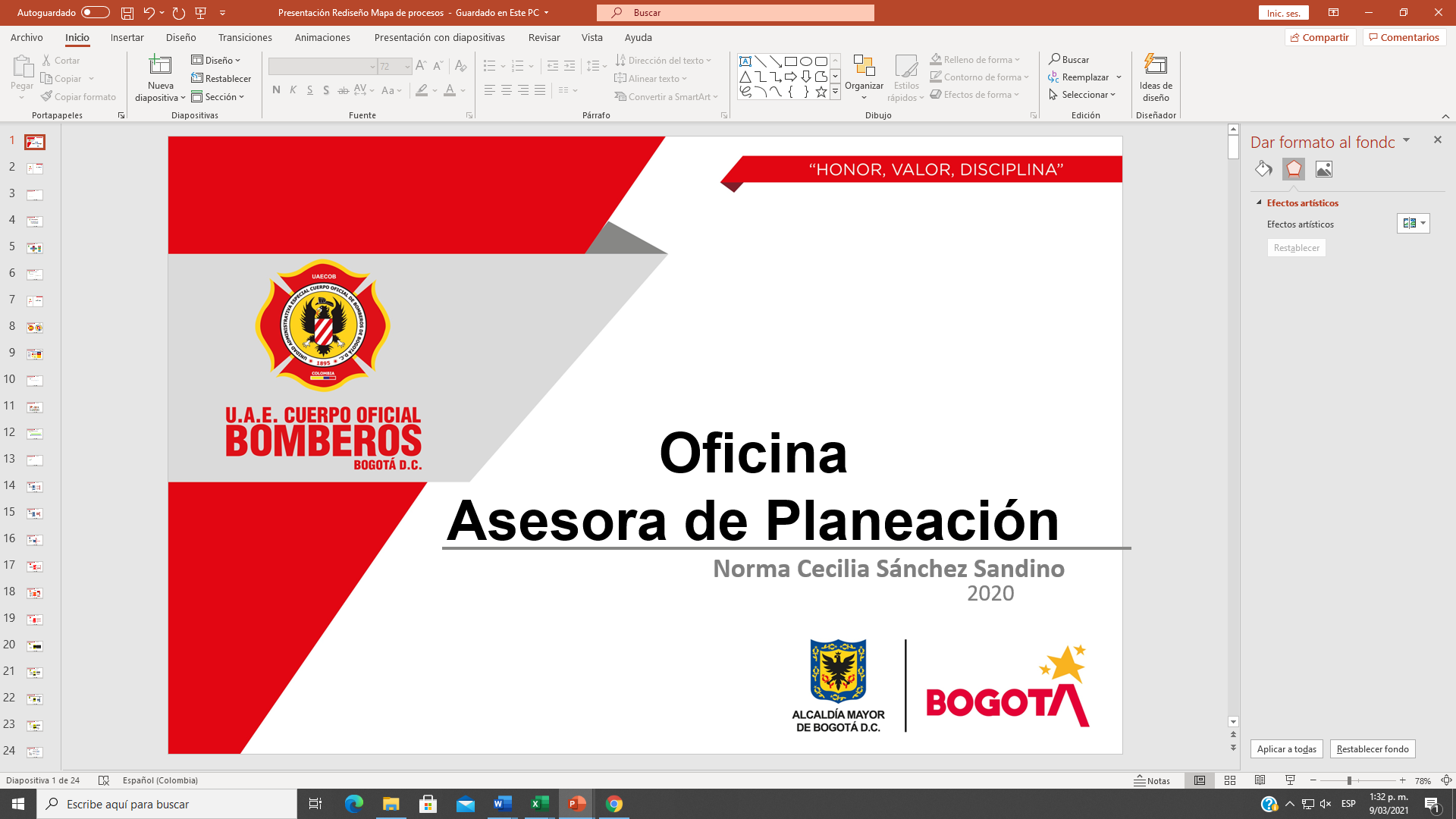 REDISEÑO MAPA DE PROCESOS DE LA UNIDAD ADMINISTRATIVA ESPECIAL CUERPO OFICIAL DE BOMBEROS DE BOGOTÁCONENIDO:Contexto Metodología para definición de mapaPropuesta de procesosContextoLa Unidad Administrativa especial Cuerpo Oficial de Bomberos de Bogotá requiere fortalecer su institucionalidad y gobernanza, ampliar su capacidad de gestión, mejorar su desempeño e innovar, para atender de manera solvente los enormes retos que enfrenta el Distrito Capital, en la gestión integral de riesgos de incendios, atención de rescates en todas sus modalidades e incidentes con materiales peligrosos en Bogotá y su entorno.Retos institucionales 2020 - 2024A partir de los lineamientos contenidos en el Plan Distrital de Desarrollo (PDD) 2020-2024 “Un Nuevo Contrato Social y Ambiental para la Bogotá del Siglo XXI”, la Unidad Administrativa Especial Cuerpo Oficial de Bomberos de Bogotá – UAECOB ha generado los siguientes objetivos como aporte a la calidad de vida de los habitantes de Bogotá: 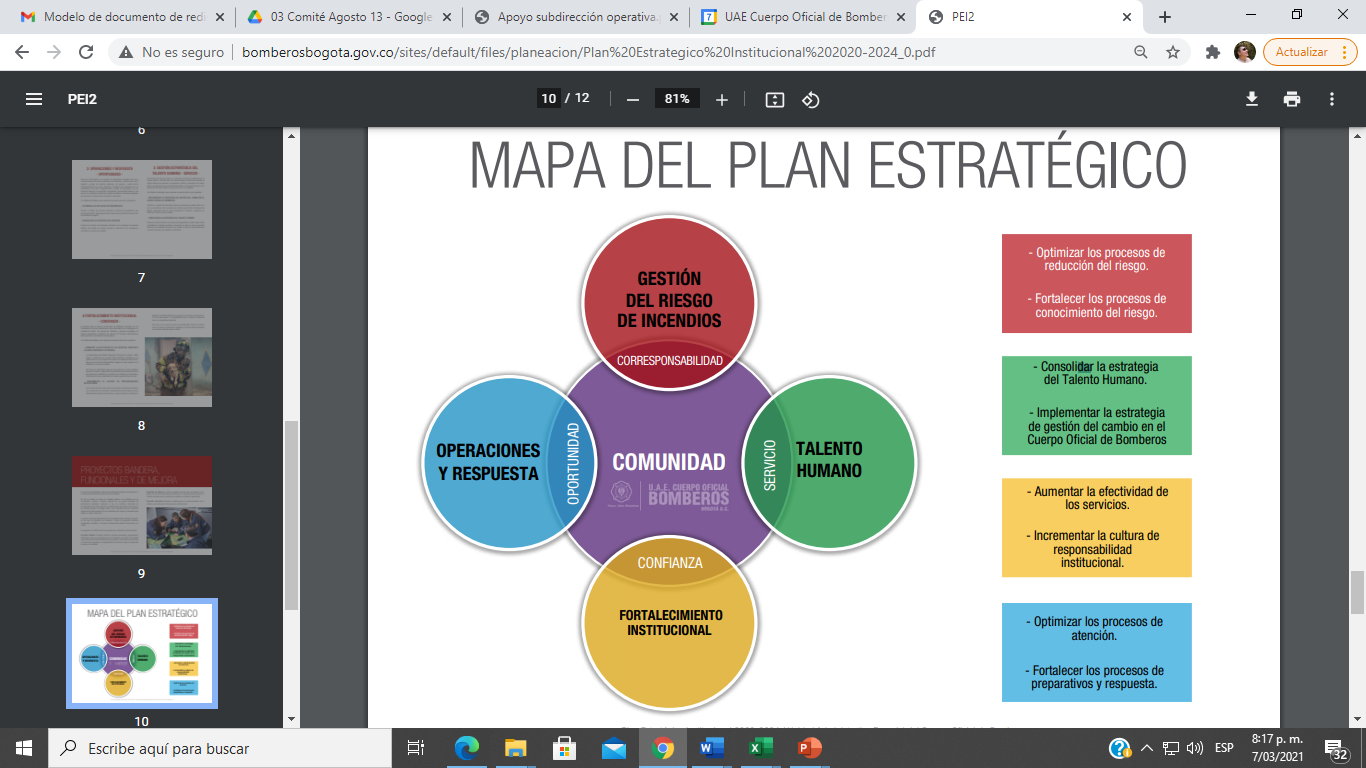 Mejoras con el rediseño del mapa de procesosTeniendo en cuenta que el mapa de procesos institucional permite conocer cómo se llevan a cabo las actividades en la organización, así como analizar la secuencia de cada proceso para reducir los tiempos y hacer más eficiente la gestión, el ajuste al mapa de procesos trae consigo una serie de beneficios que se aprecian en el siguiente comparativo:En síntesis, los posibles daños a la entidad por cuenta de la carencia o una inadecuada formulación del mapa de procesos son numerosos, entre los cuales están, la desorganización y la disminución de la productividad, los reprocesos o la repetición de tareas y la consiguiente pérdida de tiempo, esfuerzo y dinero, que ara el caso de las entidades públicas acarrea graves consecuencias.Nuevo mapa de procesos propuestoMapa Anterior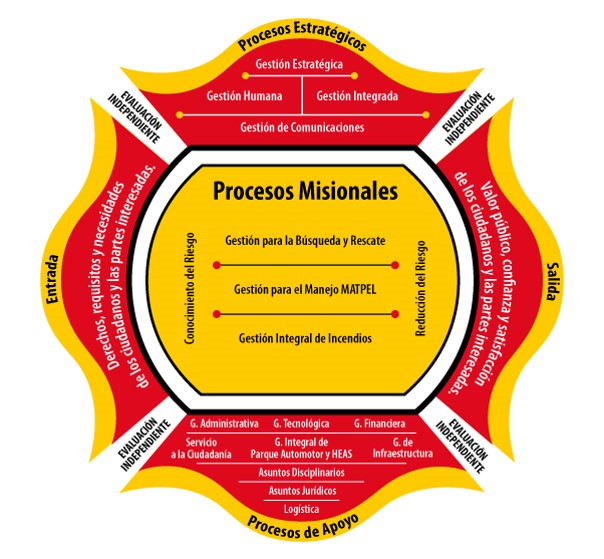 Mapa Propuesto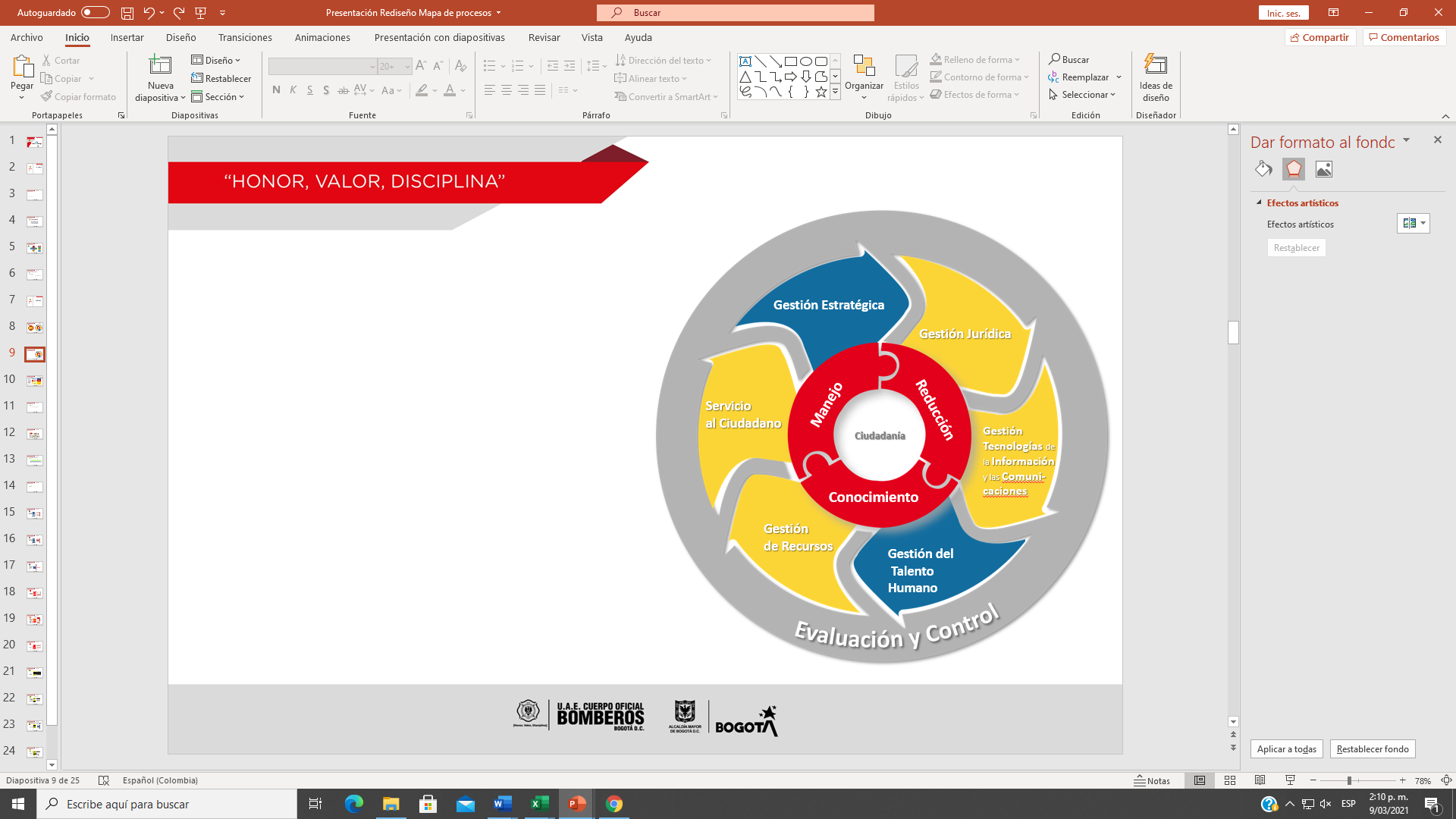 Relación uno a uno d ellos procesos de la Entidad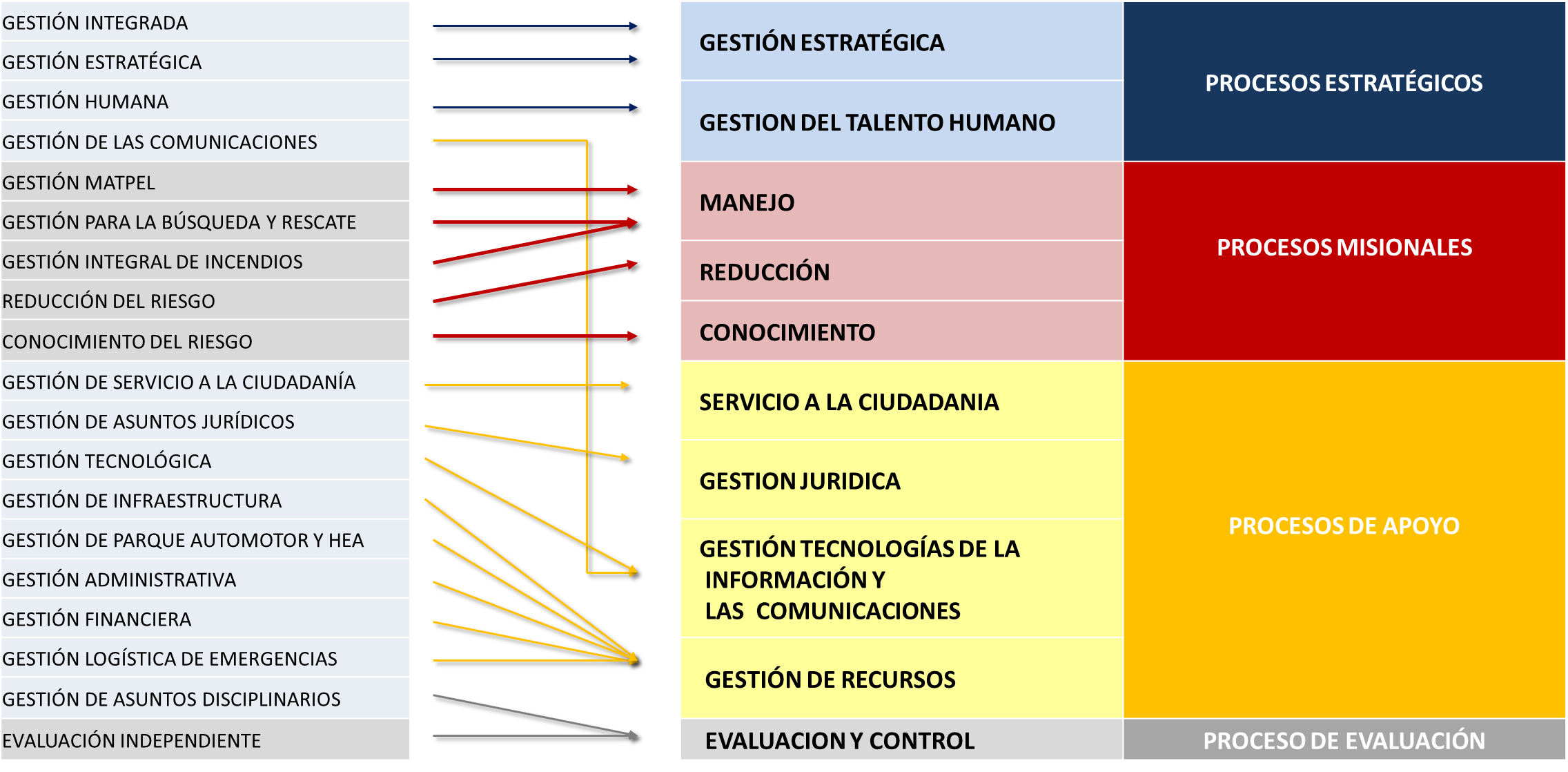 Para elevar sus estándares de gestión y desempeño en la planeación, estructuración y gestión de proyectos, generar el mayor valor público posible y la mayor confianza en sus públicos de interés, la UAECOB está haciendo uso del Modelo Integrado de Planeación y Gestión como herramienta gerencial para gestionar el cambio.Enfoque estratégico de cambio institucional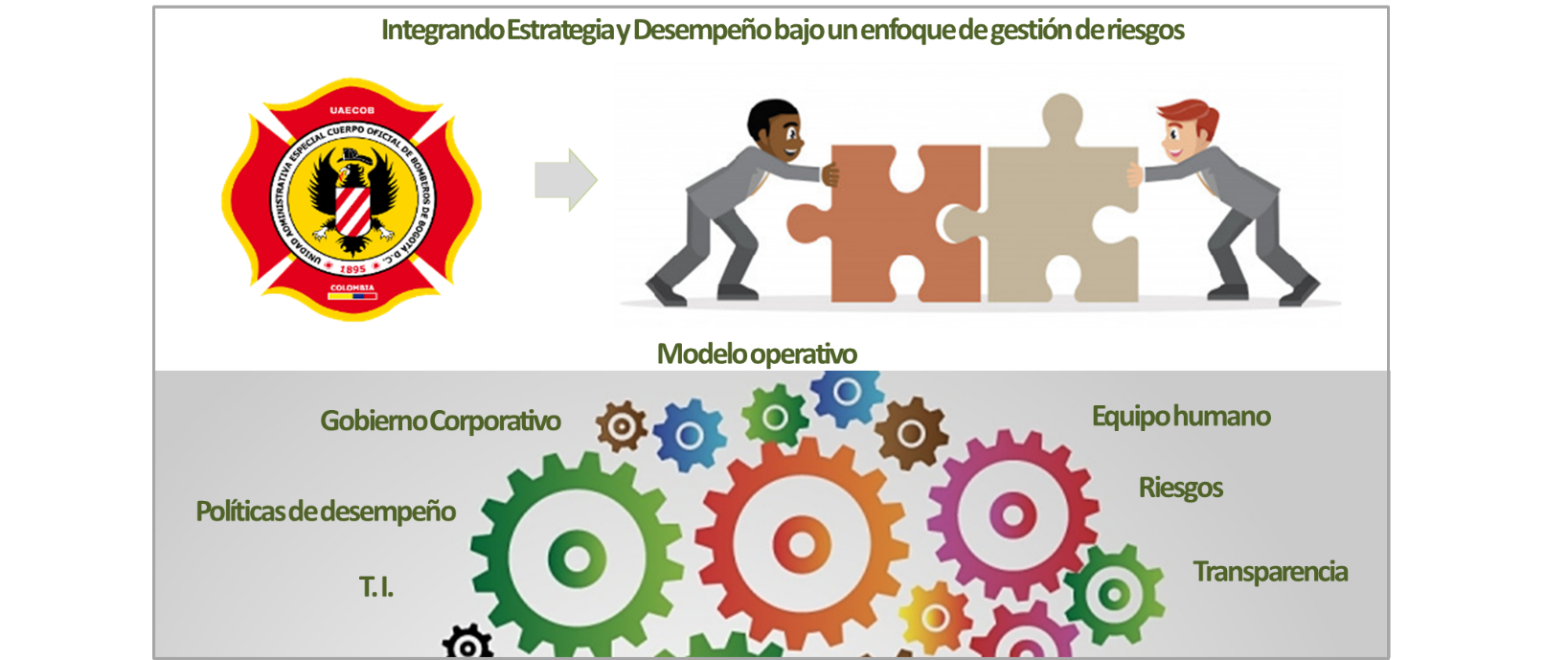 De acuerdo con el manual operativo del MIPG expedido por el Departamento Administrativo de la Función Pública, la aplicación de modelo de gestión cuenta con los siguientes atributos de calidad que se deben relejar en la estructura por procesos de la Entidad:  la gestión de la entidad se soporta en:El trabajo por procesos, el cual tiene en cuenta los requisitos legales, las necesidades de los grupos de valor, las políticas internas de la entidad y los cambios del entorno, para brindar resultados con valorEl uso de las TIC para tener una comunicación fluida con la ciudadanía y atendiendo las políticas de Gobierno Digital y Seguridad digital.La consulta de las disposiciones legales que regulan su gestiónUna estructura organizacional articulada con los procesos y que facilita su interacción, en función de los resultados institucionalesEl compromiso con la preservación del medio ambienteTrámites simples y eficientes que faciliten el acceso de los ciudadanos a sus derechosLa promoción de espacios de participación ciudadana que evalúa para generar acciones de mejoraLa delegación o tercerización (cuando procede) de procesos, bienes y/o servicios se ajusta a los requerimientos de la entidad y a sus grupos de valorEl uso de los recursos disponibles atiende las políticas de transparencia, integridad y racionalización del gasto públicoLos procesos judiciales en los que intervenga la entidad cumplen parámetros de pertinencia y oportunidad dentro del ámbito de la legalidadLa entidad rinde permanentemente cuentas de su gestión promoviendo la trasparencia, la participación y la colaboración de los grupos de valor y grupos de interésLa entidad establece mecanismos de fácil acceso y comprensibles para que los grupos de valor presenten sus PQRSDLa entidad responde de manera clara, pertinente y oportuna, las PQRSD y son insumo para la mejora continua en sus procesosMetodología utilizada para revisión y optimización de procesosPara la actualización del mapa de procesos institucional, es necesario tomar en cuenta el modelo de planeación y de gestión instaurado para las entidades públicas y darle un orden lógico a las actividades que implica generar un cambio de fondo como este; es así como se ha establecido los siguientes lineamientos metodológicos:  Gestión enmarcada en cadena de valor, ciclo de proyectos y modelo operativo UAECOBRevisión documental SGC, ajustes ciclo PHVA, mapa de riesgos, contexto internoRevisión y análisis de indicadores disponibles en la UAECOB y propuestos por los procesos Indicadores definidos a partir de entrevistas y análisis de gestión de los procesos Procesos propuestosProcesos Estratégicos 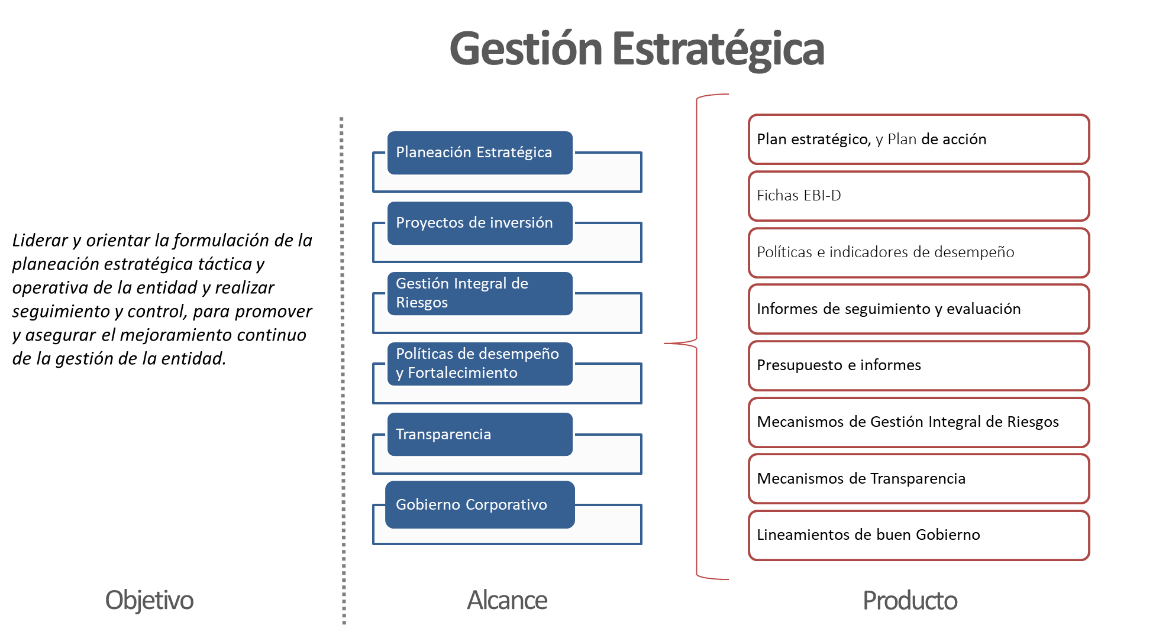 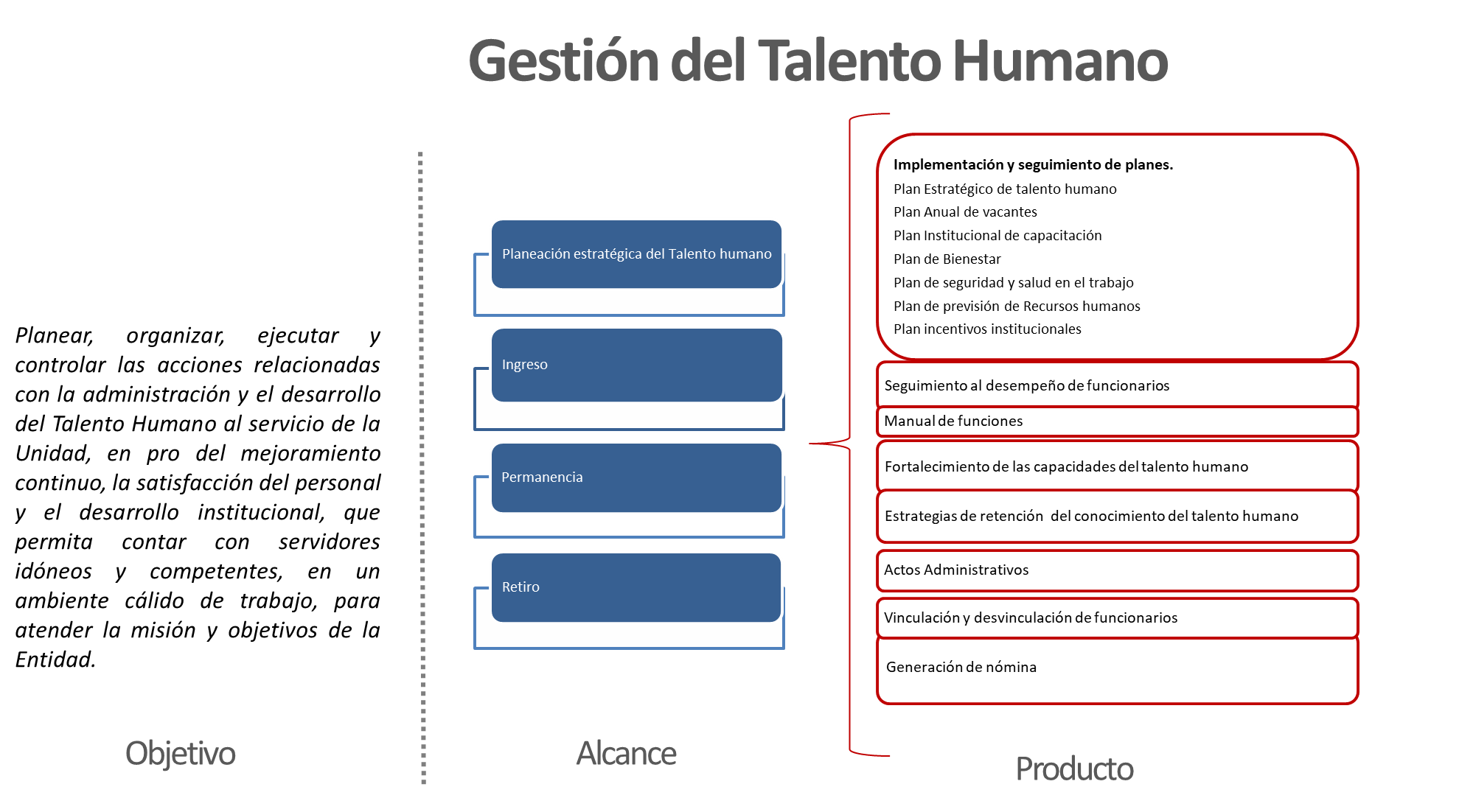 Procesos Misionales 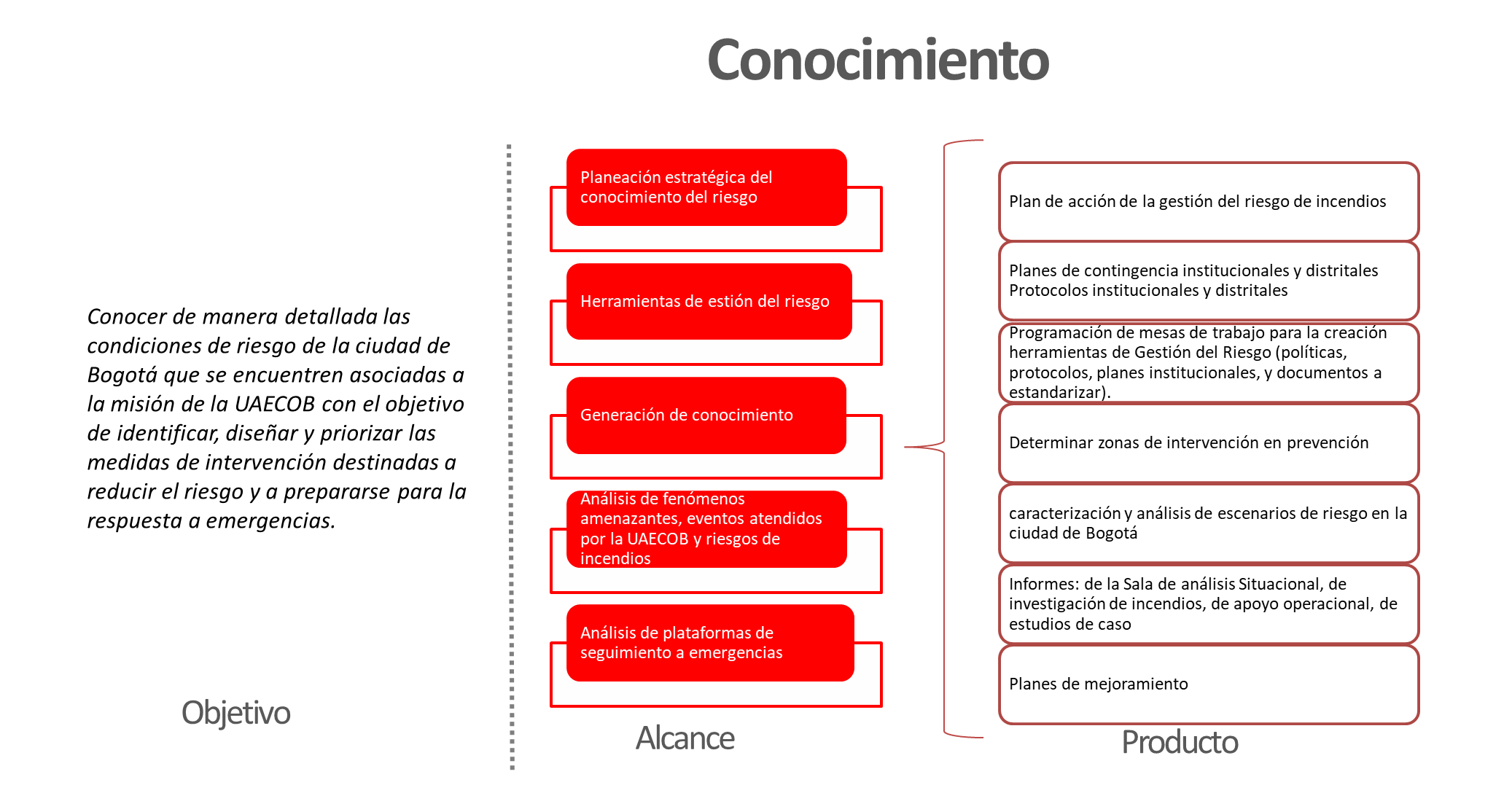 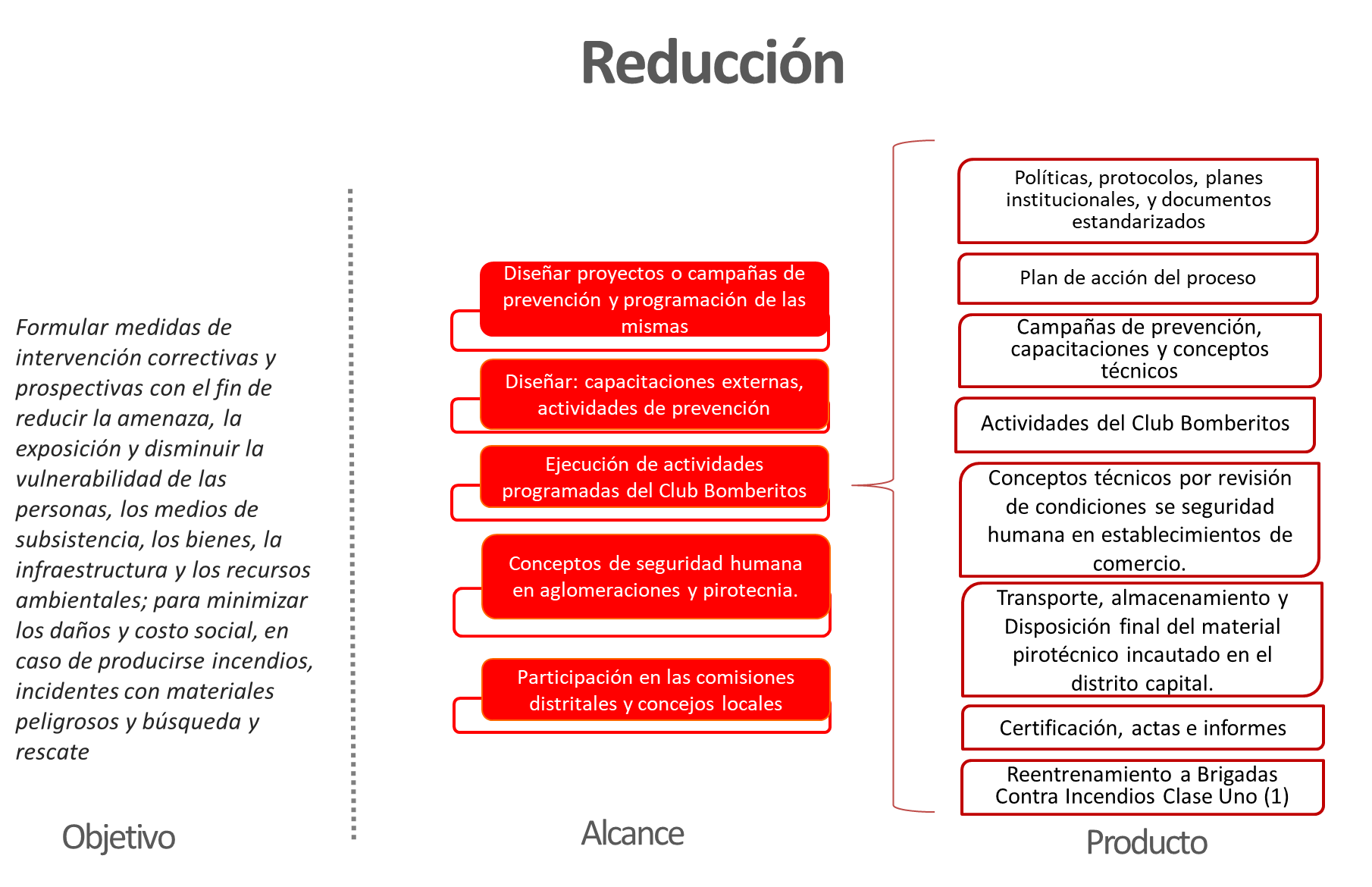 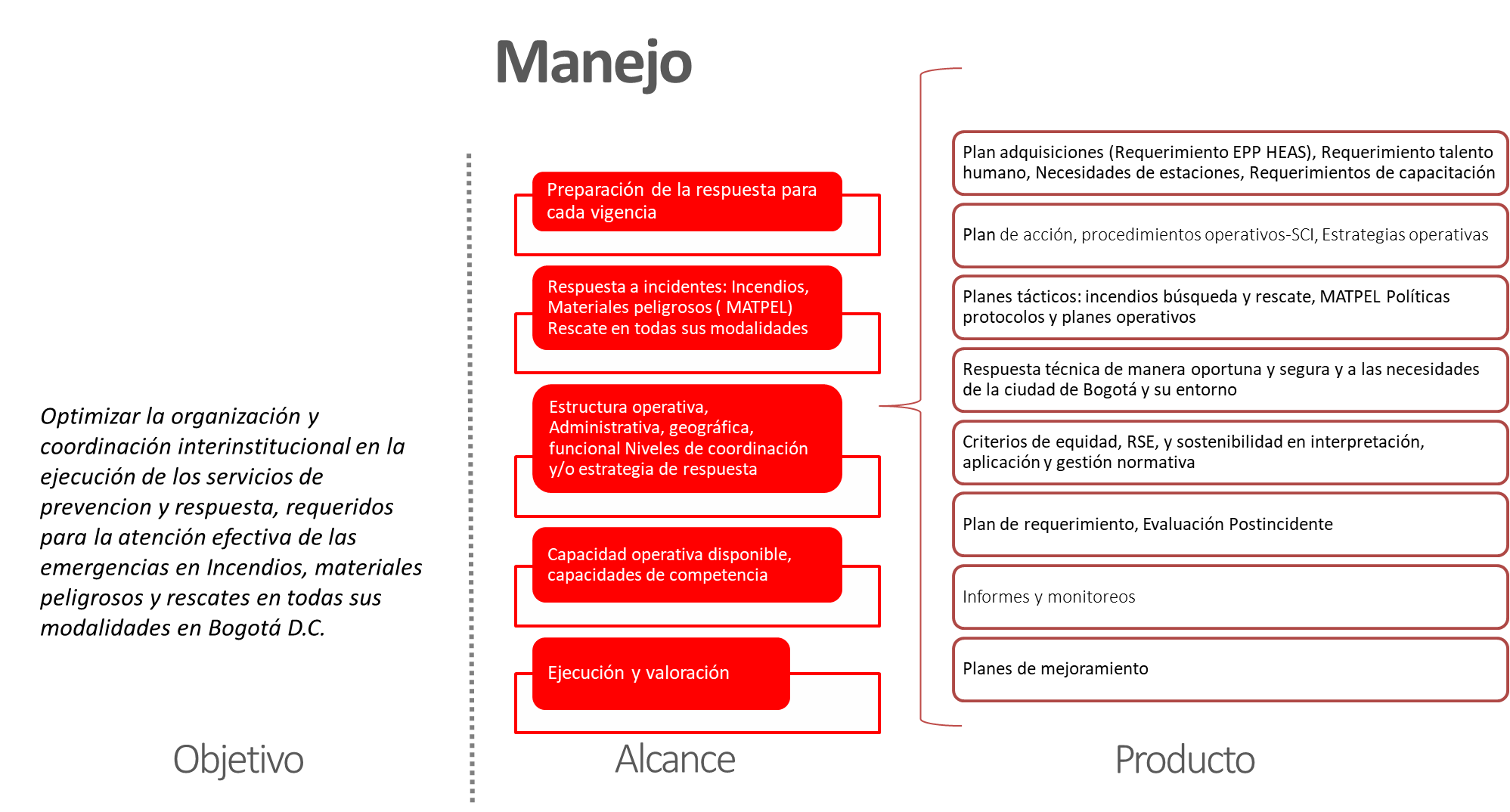 Procesos de Apoyo 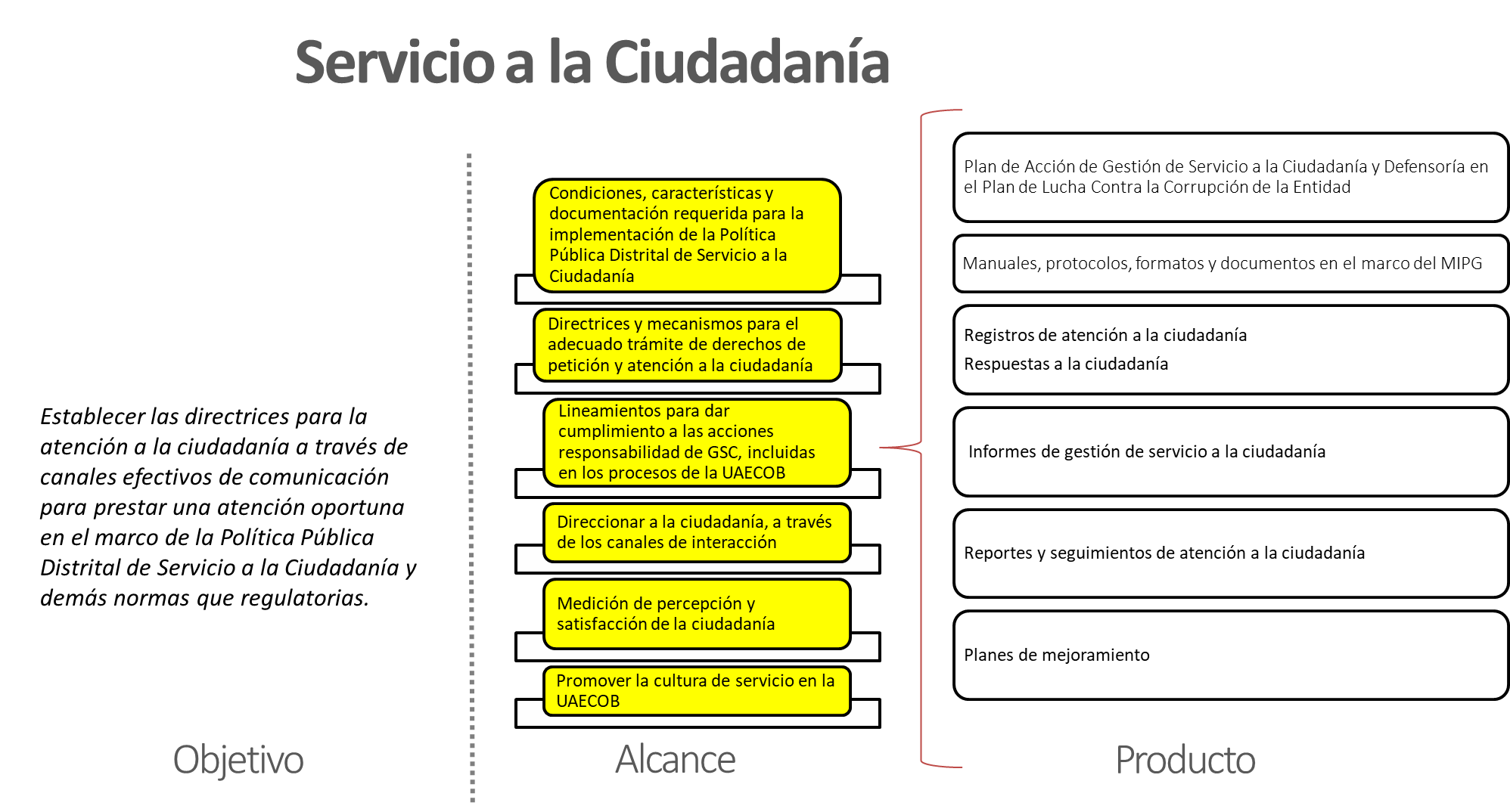 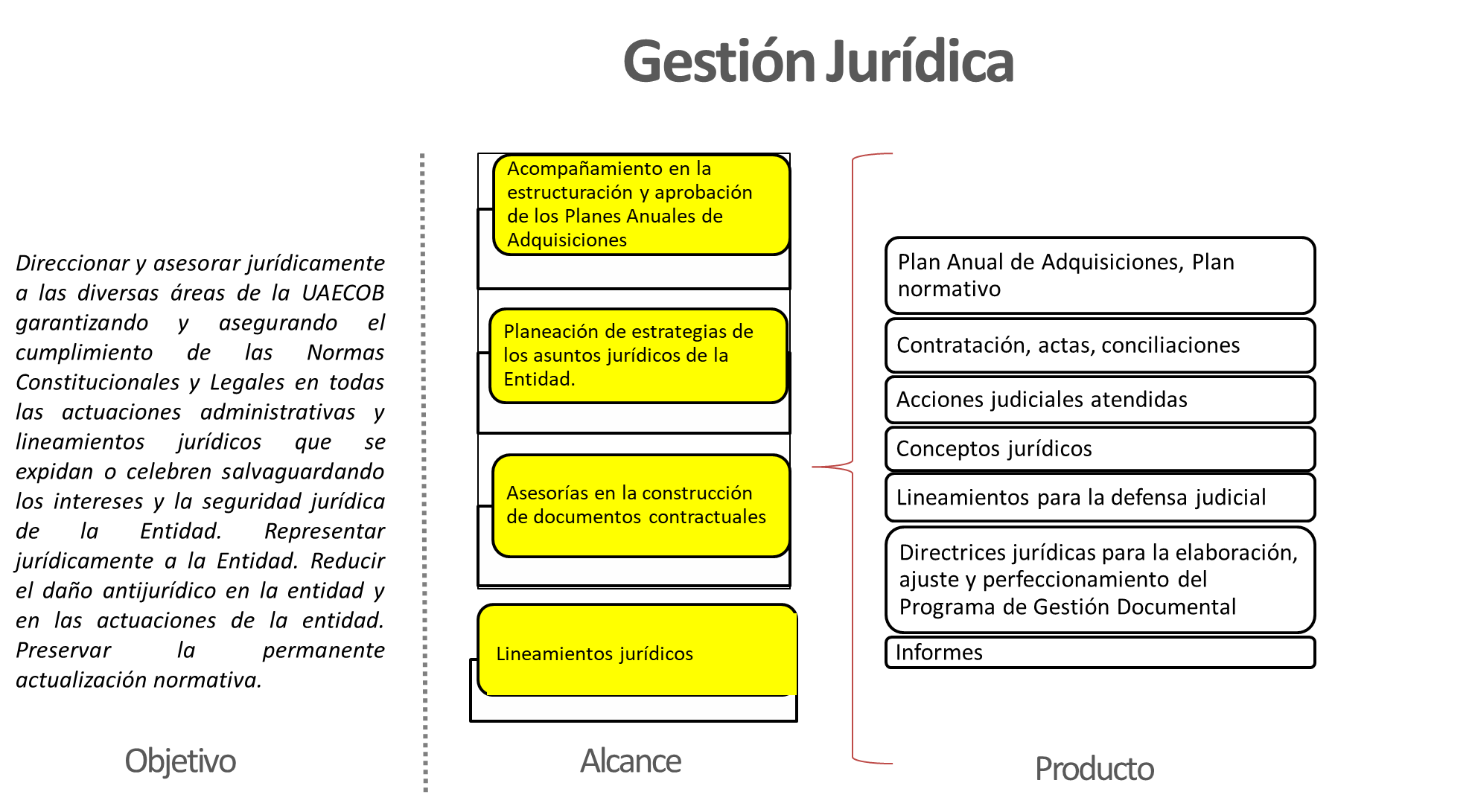 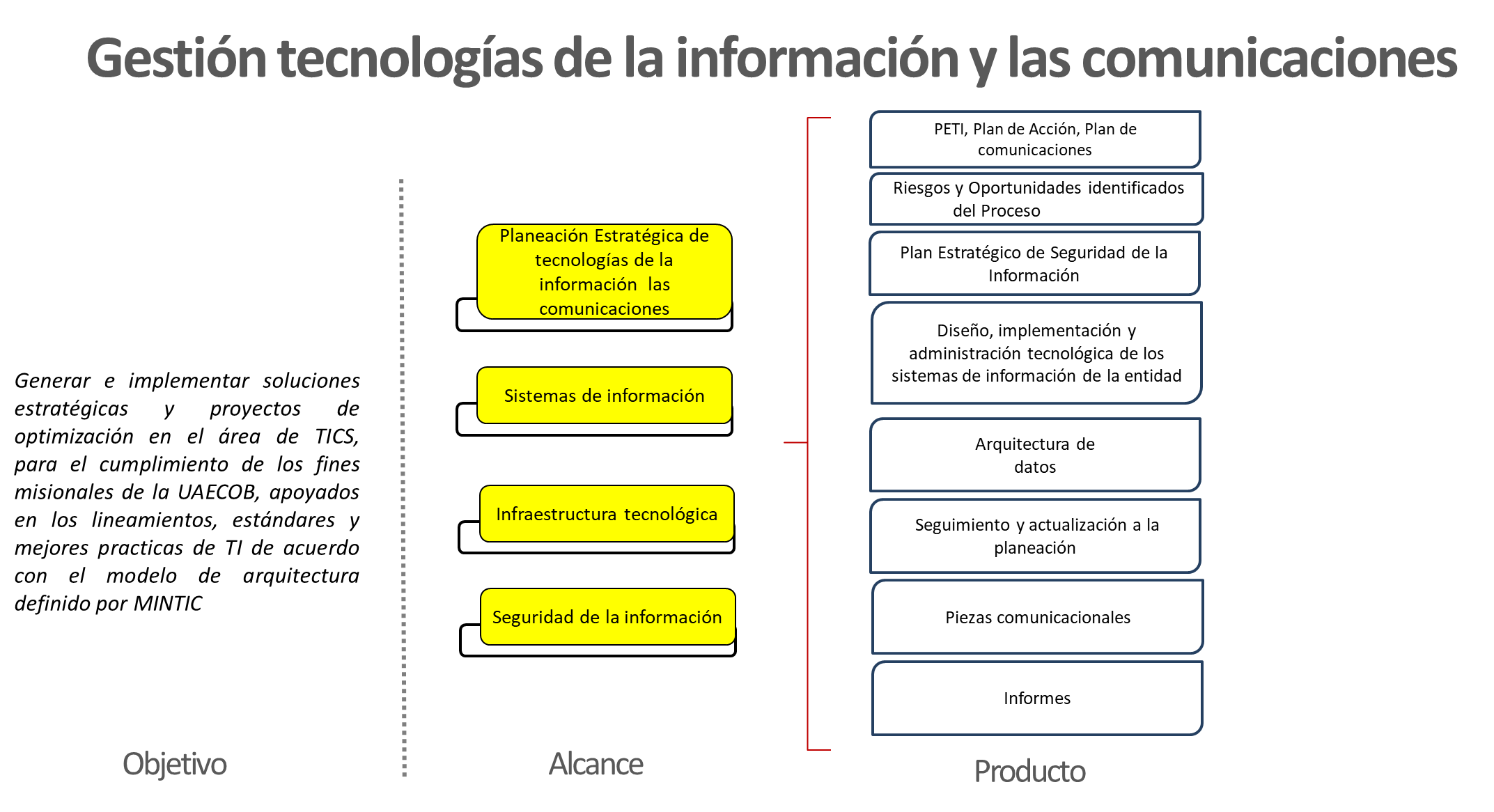 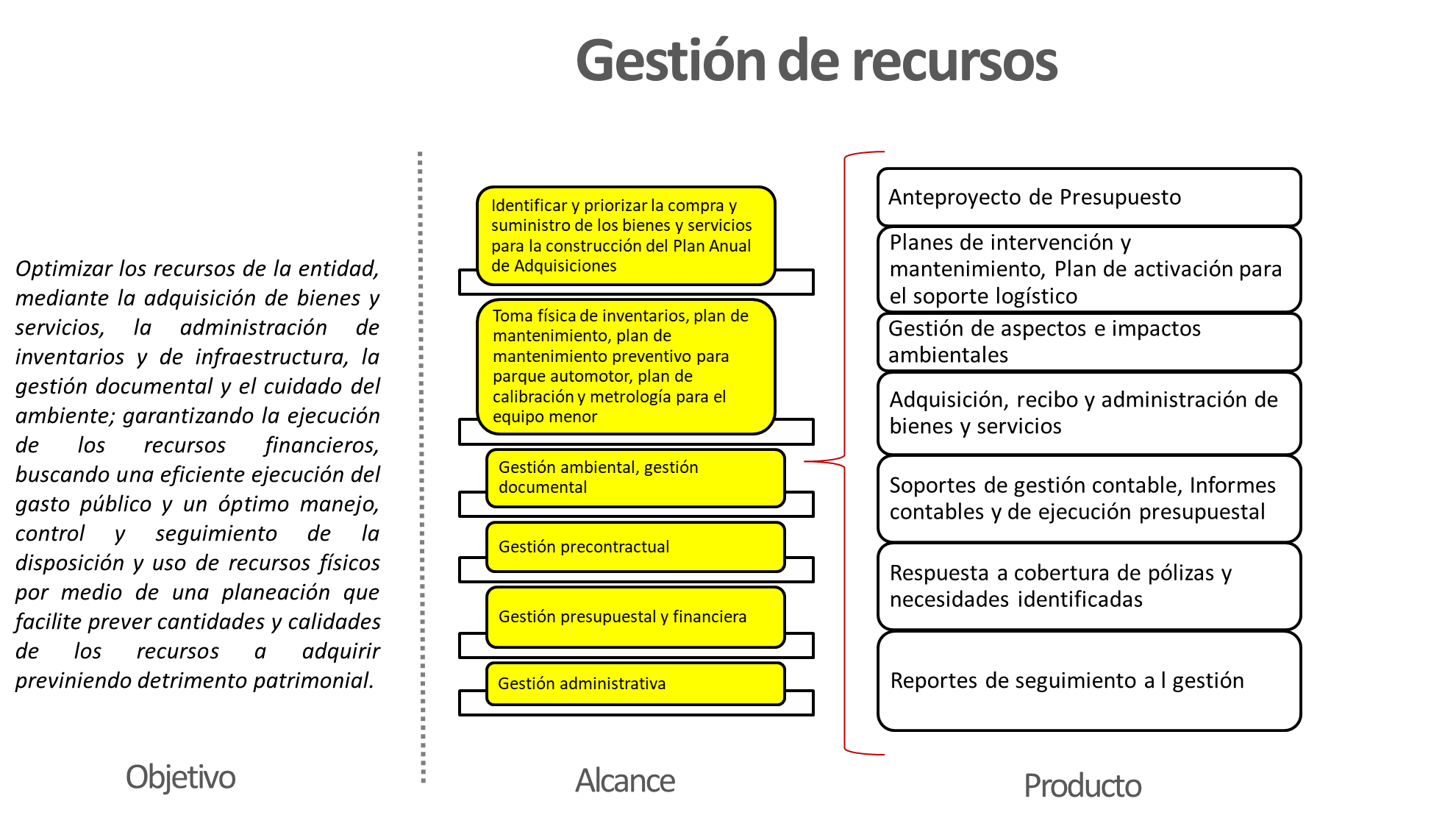 Proceso de Evaluación y control 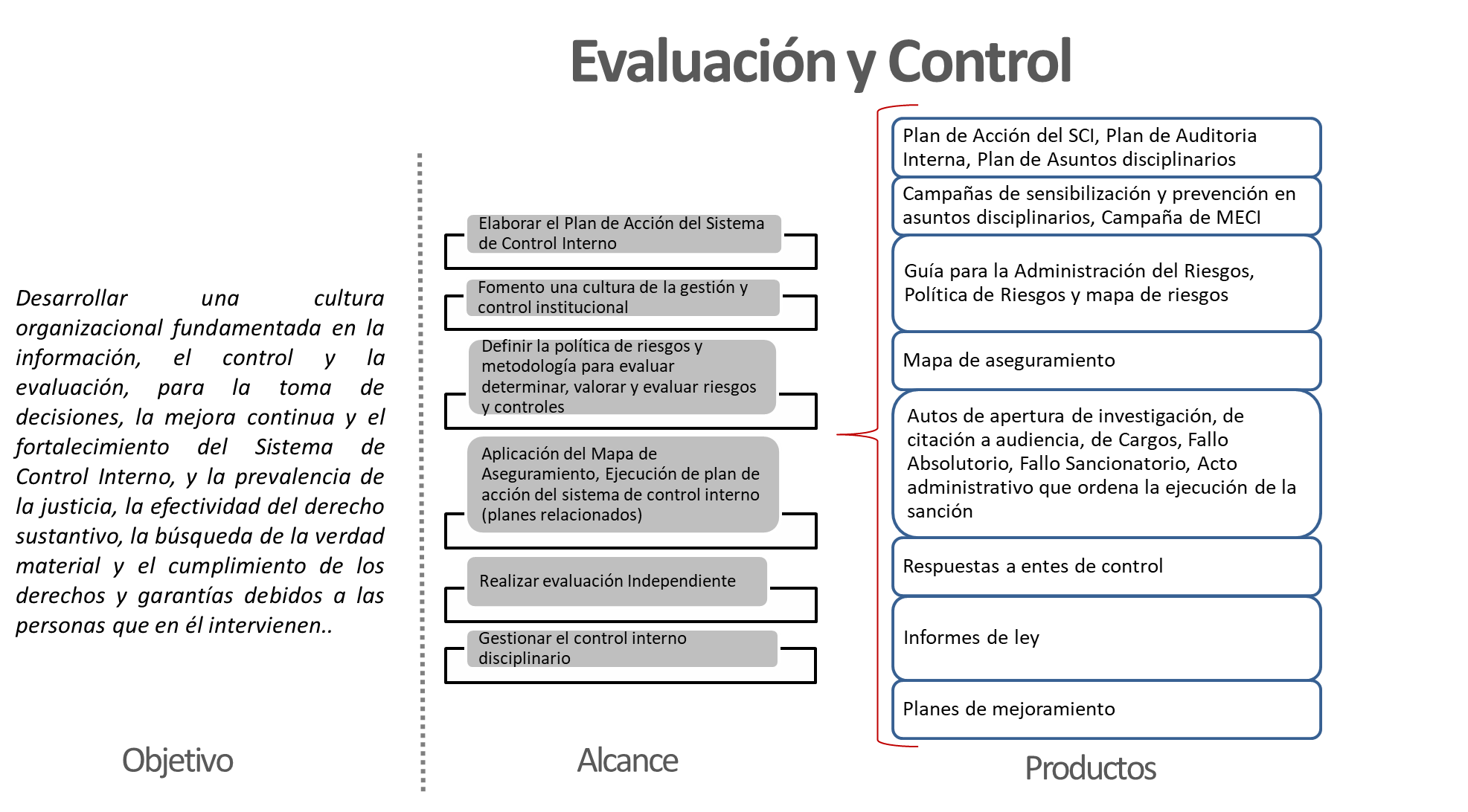 Mapa AnteriorMapa PropuestoMapa con 19 procesosMapa con 10 procesosExcesiva cantidad de documentos asociados que complejizan la gestión de los procesosPlaneación y alineación estratégica comprometida con mejoras en el desempeño de la UAECOBDesarticulación de procedimientos frente a las necesidades y la realidad institucionalRedefinición conceptual – mapa de procesos que atienda a la nueva realidad y retos institucionalesIndicadores que no atienden su característica principal de insumo para la toma de decisionesGestión institucional enmarcada en la cadena de valor, ciclo de los proyectos y modelo operativo de la UAECOBDefinición de indicadores de desempeño de impacto, gestión, calidad de los procesos en función de productos, roles y responsabilidadesPlan de trabajo para levantamiento y actualización de procedimientos claves en la entidad